富有的丈夫有责任支付承担妻子的朝觐费用吗？هل يلزم الزوج الغني تكاليف حج زوجته؟[باللغة الصينية ]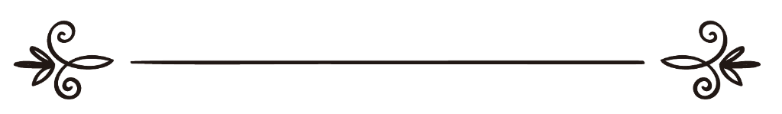 来源：伊斯兰问答网站مصدر : موقع الإسلام سؤال وجواب编审: 伊斯兰之家中文小组مراجعة: فريق اللغة الصينية بموقع دار الإسلام富有的丈夫有责任支付承担妻子的朝觐费用吗？问：如果妻子没有能力支付朝觐的费用，而丈夫很富有，他必须承担妻子朝觐的所有开销吗？答：一切赞颂全归真主。教法没有规定丈夫必须承担妻子朝觐的费用，即便他很富有。但如果丈夫自愿支付这笔费用，它属于一种善行。妻子在没有经济能力支付朝觐费用的情况下，朝觐对她来说就不是主命了。一切成功只凭真主，祈求真主赐福我们的先知及他的家人和同伴们。学术论文及教法判例常务委员：学者阿布都·阿齐兹·本·阿不都拉·本·巴兹阿布都·勒宰葛·阿菲夫阿布都拉·本·奥德雅学术论文及教法判例常委会（35/11）常委会案例集（94/11）中提到：丈夫没有义务支付妻子的朝觐费用，这项支出与他必须支付妻子衣食住行的所有费用是有区别的。如果说丈夫愿意支付妻子朝觐的全部费用，这是丈夫的慷慨大方，是他高贵品质的表现。对于丈夫而言妻子朝觐期间必须支付与平时同等的生活费用。学者：阿布都·阿齐兹·本·阿不都拉·本·巴兹阿布都·勒宰葛·阿菲夫阿布都拉·本·顾奥德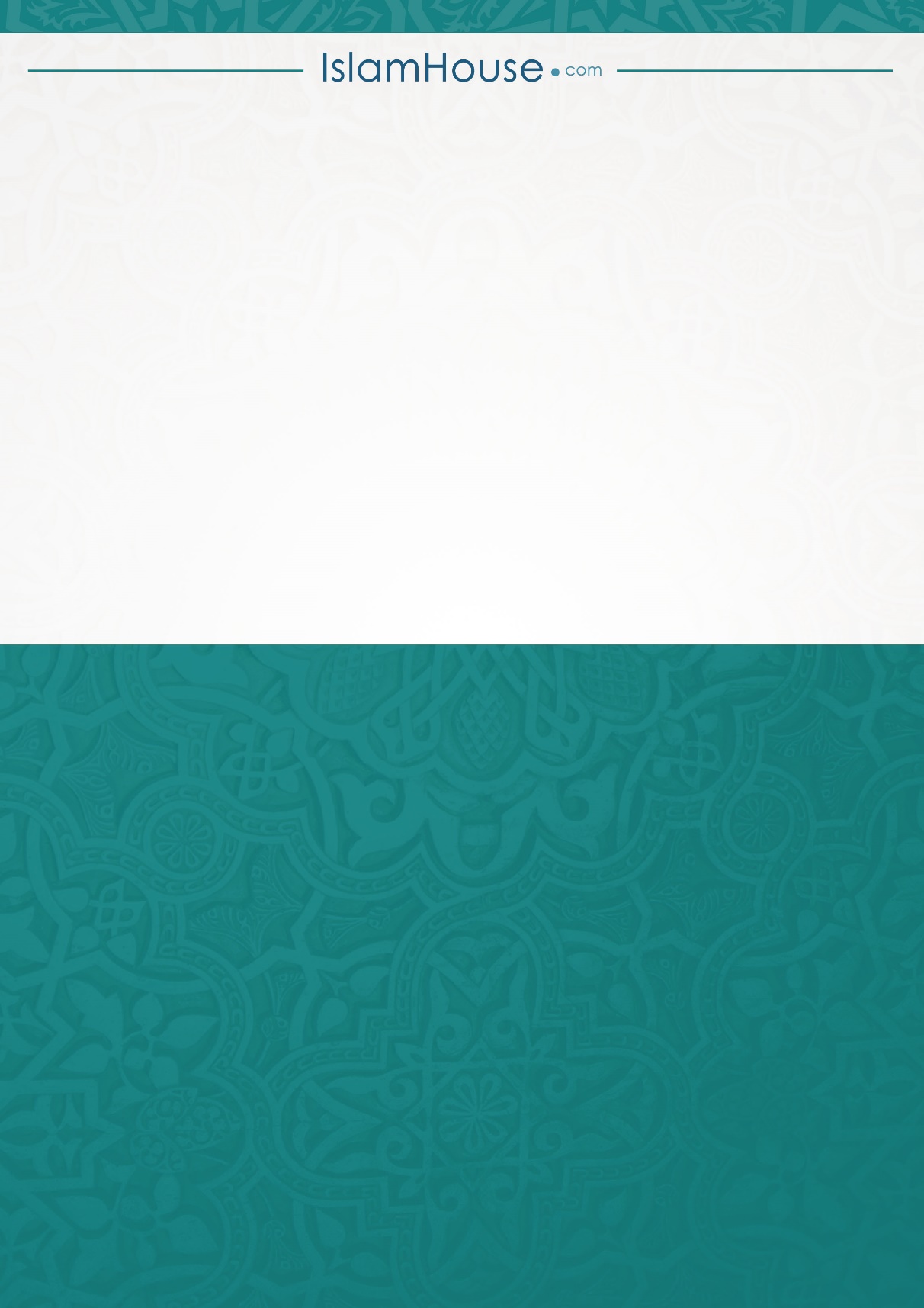 